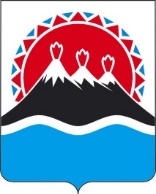 П О С Т А Н О В Л Е Н И ЕПРАВИТЕЛЬСТВАКАМЧАТСКОГО КРАЯВ соответствии с пунктом 2 части 10 статьи 23 Федерального закона от 01.07.2020 № 248-ФЗ «О государственном контроле (надзоре) и муниципальном контроле в Российской Федерации»ПРАВИТЕЛЬСТВО ПОСТАНОВЛЯЕТ:Утвердить перечень индикаторов риска нарушения обязательных требований по региональному государственному контролю (надзору) за состоянием Музейного фонда Российской Федерации согласно приложению  к настоящему приказу.Настоящее постановление вступает в силу после дня его официального опубликования.Перечень индикаторов риска нарушения обязательных требований по региональному государственному контролю (надзору) за состоянием Музейного фонда Российской ФедерацииИндикаторами риска нарушения обязательных требований, используемыми в качестве основания для принятия решения о проведении и выборе вида внепланового контрольного (надзорного) мероприятия при осуществлении регионального государственного контроля (надзора) за состоянием Музейного фонда Российской Федерации, являются:1. Наличие информации о двух фактах ложного срабатывания охранной сигнализации в хранилищах контролируемого лица в течение календарного месяца.2. Наличие жалобы (обращения) на деятельность контролируемого лица, содержащей информацию о нарушении обязательных требований.3. Заключение контролируемыми лицами договоров с иными юридическими или физическими лицами о передаче музейных предметов во временное пользование (на временное хранение) на срок более года.[Дата регистрации] № [Номер документа]г. Петропавловск-КамчатскийОб утверждении перечня индикаторов риска нарушения обязательных требований по региональному государственному контролю (надзору) за состоянием Музейного фонда Российской ФедерацииПредседатель Правительства Камчатского края[горизонтальный штамп подписи 1]Е.А. ЧекинПриложение к постановлениюПриложение к постановлениюПриложение к постановлениюПриложение к постановлениюПравительства Камчатского краяПравительства Камчатского краяПравительства Камчатского краяПравительства Камчатского краяот[REGDATESTAMP]№[REGNUMSTAMP]